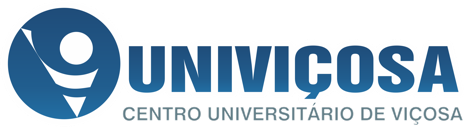 EDITAL PARA SELEÇÃOPROJETO DE EXTENSÃO VINCULADO AO CURSO DE FISIOTERAPIA “ATENDIMENTOS DE HIDROTERAPIA”A COORDENAÇÃO DO CURSO DE FISIOTERAPIA DA UNIVIÇOSA, nouso das suas atribuições legais, torna público o presente Edital para a abertura de vagas, visando selecionar acadêmicos do curso de Fisioterapia para atender pacientes na piscina da Uniclínica no primeiro semestre de 2024.Período de inscrição, local e horário.De 19 à 28 de fevereiro/2024 pelo e-mail: ramon@univicosa.com.brEnviar documentos:Histórico acadêmico com coeficiente de rendimentoCarta informando carga horária disponível semanalmente.Requisitos para inscriçãoEstar regularmente matriculado no curso de Fisioterapia da Univiçosa.Ter cursado as disciplinas: Cinesioterapia e Recursos Hidroterapêuticos (ou estar cursando essa disciplina)Disponibilidade de 8 a 12 horas semanais, entre terça e sexta-feira.Processo seletivoO Projeto contempla um número de 4 vagas imediatas. O processo seletivo ocorrerá em duas fases:– Análise do histórico do aluno;– Carta com carga horária disponível semanalmente.Obs.: Caso seja necessário o prof coordenador poderá instalar uma nova fase de avaliação.AprovadosSerão considerados aprovados aqueles alunos que no final das etapas de avaliação, alcançarem no mínimo 70% de aproveitamento e as vagas serão preenchidas de acordo com sua classificação, podendo os alunos aprovados permanecer em regime de espera.Divulgação do resultadoA lista dos selecionados será divulgada por meio de correio eletrônico (email) e nas redes sociais do curso de Fisioterapia e do Centro Universitário de Viçosa (UNIVIÇOSA) após três dias úteis do término das avaliações.Informações adicionaisTodas as informações adicionais em relação as regras e normas de participação no projeto e também sobre os protocolos serão divulgadas e estabelecidas em momento oportuno pelo coordenador do projeto. O não cumprimento das normas estabelecidas implicará em desligamento do acadêmico e ausência de emissão de certificado de participação no projeto.Viçosa, 19 de fevereiro de 2024.Prof.ª Silvia Helena Oliveira Morais	Prof. Eustáquio Luiz Paiva de Oliveira Gestora do Curso de Fisioterapia		Coordenador do Projeto